VELIKONOČNÍ TVOŘENÍVytvoříme si girlandu s velikonočními zajíčky, na kterou budeme potřebovat:Barevné papíry dle vlastního výběru (nejlépe tvrdé)Šablonu zajíčka a květinyNůžky LepidloProvázekVatuDěrovačku (místo děrovačky můžeme použít nůžky)Větvičku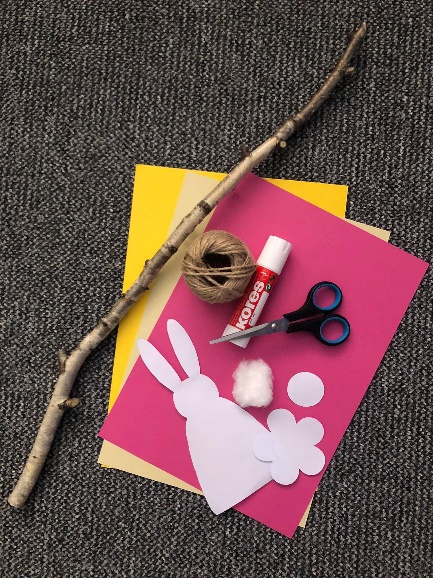 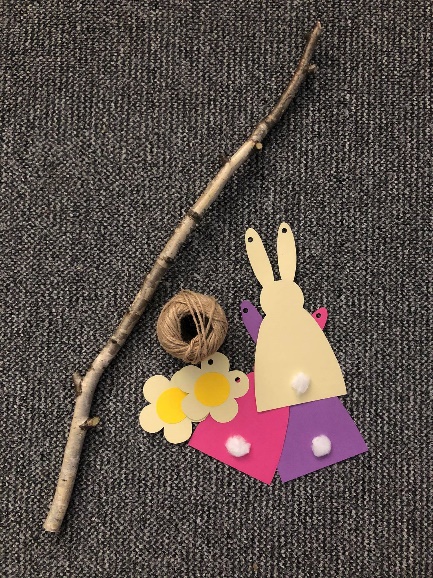 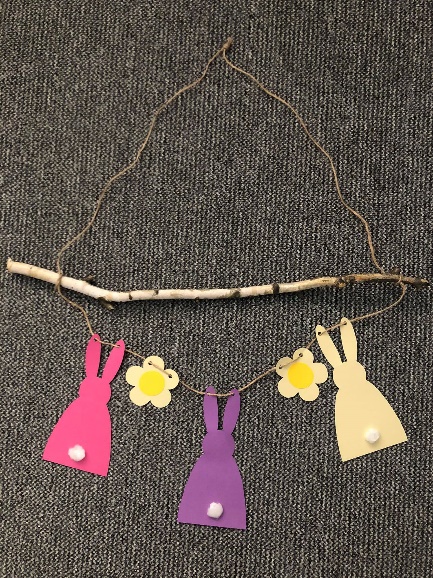 Hodně štěstí při práci!